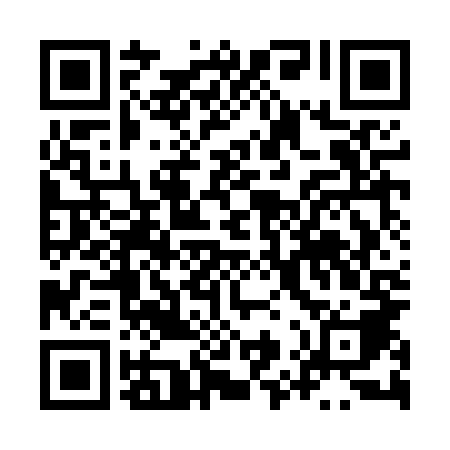 Ramadan times for Paszczyna, PolandMon 11 Mar 2024 - Wed 10 Apr 2024High Latitude Method: Angle Based RulePrayer Calculation Method: Muslim World LeagueAsar Calculation Method: HanafiPrayer times provided by https://www.salahtimes.comDateDayFajrSuhurSunriseDhuhrAsrIftarMaghribIsha11Mon4:074:075:5611:443:395:335:337:1512Tue4:054:055:5311:443:405:355:357:1713Wed4:034:035:5111:433:425:365:367:1814Thu4:004:005:4911:433:435:385:387:2015Fri3:583:585:4711:433:445:395:397:2216Sat3:563:565:4511:423:465:415:417:2417Sun3:533:535:4311:423:475:435:437:2518Mon3:513:515:4011:423:485:445:447:2719Tue3:493:495:3811:423:505:465:467:2920Wed3:463:465:3611:413:515:475:477:3121Thu3:443:445:3411:413:525:495:497:3322Fri3:413:415:3211:413:535:515:517:3523Sat3:393:395:2911:403:555:525:527:3624Sun3:363:365:2711:403:565:545:547:3825Mon3:343:345:2511:403:575:555:557:4026Tue3:313:315:2311:393:585:575:577:4227Wed3:293:295:2111:393:595:595:597:4428Thu3:263:265:1911:394:016:006:007:4629Fri3:233:235:1611:394:026:026:027:4830Sat3:213:215:1411:384:036:036:037:5031Sun4:184:186:1212:385:047:057:058:521Mon4:154:156:1012:385:057:067:068:542Tue4:134:136:0812:375:067:087:088:563Wed4:104:106:0512:375:087:107:108:584Thu4:074:076:0312:375:097:117:119:005Fri4:054:056:0112:365:107:137:139:026Sat4:024:025:5912:365:117:147:149:047Sun3:593:595:5712:365:127:167:169:068Mon3:573:575:5512:365:137:177:179:089Tue3:543:545:5312:355:147:197:199:1110Wed3:513:515:5112:355:157:217:219:13